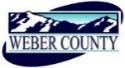 PUBLIC NOTICE is hereby given that the Board of Commissioners of Weber County, Utah will hold a regular commission meeting in Commission Chamber, 2380 Washington Blvd., Ogden, Utah, commencing at 10:00 a.m. on Tuesday, the 13th day of October 2020. This meeting is also available by Zoom: link- https://zoom.us/j/91388985100?pwd=OGRpR3ZyWkd1R0xRREZKNWNMRlZidz09Meeting ID: 913 8898 5100Password: 734021By phone: 1(346)248-7799The agenda for the meeting consists of the following:Welcome- Commissioner FroererB. 	Pledge of Allegiance- Stacy SkeenC.	Invocation- Bryan BaronD.	Thought of the Day- Commissioner FroererE.	Public Comments- (please limit comments to 3 minutes).F.	Consent Items-1.	Request for approval of warrants #3152-#3169 and #453305-#453793 in the amount of $2,562,996.95.2.	Request for approval of purchase orders in the amount $63,142.33.3.	Request for approval of minutes for the meeting held on October 6, 2020.4.	Request for approval of new business licenses. 5.	Request from the Weber County Tax Review Committee for approval of the following refunds: 	Parcel #12-102-0054 		$1,956.55 Parcel# 17-059-0023 		$1,253.96 G.	Action Items- 1.	Request for approval of a Chief Deputy position, pursuant to Utah Code 17-33-16 to supervise the Civil/Support Division. 	Presenter: Sheriff Arbon2.	Request for approval of an agreement to increase the grant award from the Indigent Defense Commission to Weber County for the provision of indigent defense services in the 2020-21 fiscal year.	Presenter: Bryan Baron3.	Request for approval of a resolution of the County Commissioners of Weber County appointing a member to the Weber County Boundary Commission.	Presenter: Matt Wilson4.	Request for approval of a contract by and between Weber County and Stirrin’ Dirt Racing for the Halloween Havoc Demolition Derby to be held at the Golden Spike Event Center.	Presenter: Ashton WilsonH.	Commissioner Comments-   I.          Adjourn-CERTIFICATE OF POSTINGThe undersigned duly appointed Executive Assistant in the County Commission Office does hereby certify that the above notice and agenda were posted as required by law this 9th day of October, 2020.																						_______________________________													Stacy Skeen In compliance with the Americans with Disabilities Act, persons needing auxiliary services for these meetings should call the Weber County Commission Office at 801-399-8405 at least 24 hours prior to the meeting. This meeting is streamed live. Information on items presented can be found by clicking highlighted words at the end of the item. 